Text beforeText afterScreenshot from Word 365.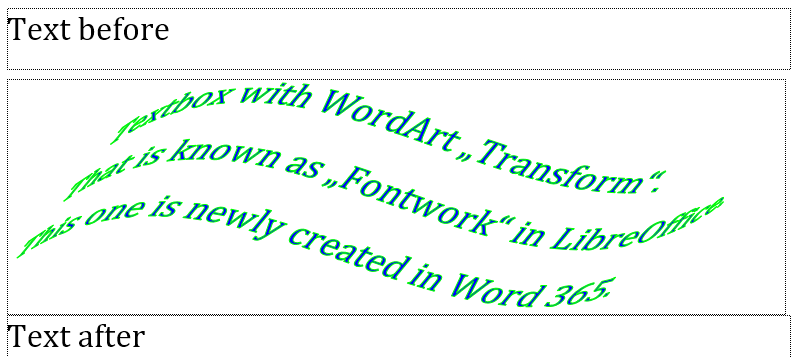 